A Thousand and One Nights Fact FinderDirections: With your group, complete the following.  Present your answers on a Keynote. Each slide should include a image. Include a title slide with the names of each group member. Grammar and spelling will be part of your grade.Define caliph and caliphate.Who was Abbasid caliph Haran al-Rashid?Define Vizier. What are some other spellings or translations of this word?Define the Islamic Golden Age including the time period.For each of the following topics identify three important or interesting facts:PhilosophyScienceReligionLiterature/ArtDaily Life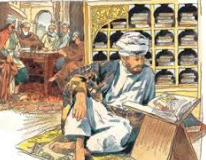 